Mestna obcina Nova Gorica objavlja na podlagi Odloka o proracunu Mestne obcine Nova Gorica za leto 2022 (Uradni list RS, st. 5/2022) in na podlagi 6. clena Odloka o sofinanciranju opremljanja stanovanjskih objektov na obmocju Mestne obcine Nova Gorica z malimi komunalnimi cistilnimi napravami (Uradni list RS, st. 36/2019, v nadaljevanju: odlok)javni pozivza sofinanciranje opremljanja stanovanjskih objektov na obmocju Mestne obcine Nova Gorica z malimi komunalnimi cistilnimi napravamiRazpisovalec: Mestna obcina Nova Gorica, Trg Edvarda Kardelja 1, 5000 Nova Gorica (v nadaljevanju: MONG).Predmet poziva: predmet javnega poziva je sofinanciranje stroskov nakupa, montaze in zagona malih komunalnih cistilnih naprav (v nadaljevanju: MKCN) velikosti do 50 PE v Mestni obcini Nova Gorica.Osnovni pogoji za kandidiranje na javnem pozivu in zahtevane priloge:UpravicenciDo nepovratnih sredstev so upravicene fizicne osebe s stalnim prebivaliscem na obmocju Mestne obcine Nova Gorica, ki imajo lastninsko ali stavbno pravico na enostanovanjskih ali na/oziroma v vecstanovanjskih objektih, ki so jih opremili z MKCN.V primeru solastnine ali opremljanja vec enostanovanjskih objektov ali enega ali vec vecstanovanjskih objektov s skupno MKCN, so upravicenci vsi lastniki, solastniki oziroma imetniki stavbne pravice na tern objektu.Do sofinanciranja niso upravicene pravne osebe.Splosni pogoji za sofinanciranjeSofinancira se opremljanje objektov z MKCN na obmocjih izven meja aglomeracij, na katerih se predvideva izgradnja kanalizacije ali cistilnih naprav skladno z Operativnim programom odvajanja in ciscenja komunalne odpadne vode v Republiki Sloveniji.lzjemoma se lahko opremljanje objektov z MKCN sofinancira tudi na obmocjih, kje je javno kanalizacijsko omrezje ze zgrajeno ali je gradnja nacrtovana, prikljucitev nanj pa ni tehnicno mozna ali ekonomsko upravicena, kot tudi, ce je vgradnja MKCN pogoj za pridobitev gradbenega dovoljenja. 0 dejstvih iz tega odstavka izda potrdilo izvajalec javne sluzbe odvajanja in ciscenja odpadnih voda v obcini.lzjemoma se lahko opremljanje objektov z MKCN sofinancira tudi na obmocjih, kjer se nacrtuje izgradnja javnega kanalizacijskega omrezja, vendar izgradnja ni predvidena v obdobju veljavnega Nacrta razvojnih programov Mestne obcine Nova Gorica.V primeru opremljanja objektov s skupno MKCN mora vlagatelj vloge priloziti pogodbo o ureditvi medsebojnih razmerij, v kateri je dolocen najmanj vlagatelj vloge, eden ali vec pooblascencev za sprejem sredstev ter nacin razdelitve med upravicence.V primeru, da se MKCN sofinancira tudi iz drugih virov javnih sredstev, skupna vrednost sofinanciranja iz vseh virov ne sme preseci 100 % vrednosti upravicenih stroskov. V primeru, da bi izracunana skupna vrednost sofinanciranja, skupaj s sofinanciranjem po tern pozivu, presegala 100 % vrednosti upravicenih stroskov investicije, se sofinanciranje obcine ustrezno zniza.Pogoji in omejitveMKCN mora imeti certifikat oziroma listino o skladnosti izdelka s standardom iz Uredbe o odvajanju in ciscenju komunalne odpadne vode (Uradni list RS, st. 98/15, 76/17, 81/19 in 194/21), ki je izdana v skladu s predpisom, ki ureja potrjevanje skladnosti in oznacevanje gradbenih proizvodov.MKCN mora biti v casu vlozitve prijave na javni poziv vgrajena in v funkciji obratovanja, rezultati opravljenih prvih meritev obratovanja pa morajo biti ustrezni.Prijavitelj mora ob prijavi na javni poziv predloziti potrdilo izvajalca javne sluzbe Vodovodi in kanalizacija Nova Garica d.d., Cesta 25. junija 1, Nova Garica, iz katerega izhaja, da je MKCN vgrajena, pravilno obratuje in da je bila predana vsa potrebna dokumentacija.Vlogo na javni poziv je mogoce vloziti najkasneje do poteka sestih mesecev ad datuma izdaje potrdila iz prejsnjega odstavka.Visina sredstev in visina sofinanciranjaSredstva bremenijo proracunsko postavko proracuna Mestne obcine Nova Garica za leto 2022 s stevilko 07279 in nazivom Subvencioniranje izgradnje malih komunalnih cistilnih naprav. Visina razpisanih sredstev za je 20.000,00 EUR.Visina pomoci znasa 50 % upravicenih stroskov oziroma najvec 1.500,00 EUR za en stanovanjski objekt.Na vodovarstvenih obmocjih znasa visina sofinanciranja 60 % upravicenih stroskov, oziroma najvec 1.700,00 EUR za enostanovanjski objekt.V primeru opremljanja s skupno MKCN za vec enostanovanjskih objektov oziroma za enega ali vec vecstanovansjkih objektov, znasa visina pomoci 60 % upravicenih stroskov za vse upravicence skupaj, in sicer:v primeru vgradnje ene MKCN za 2-3 objekte oziroma stanovanja najvec: 2.000,00 EURv primeru vgradnje ene MKCN za 4-5 objektov oziroma stanovanj najvec: 2.500,00 EUR-v primeru vgradnje ene MKCN za 6 ali vec objektov oziroma stanovanj najvec: 3.000,00 EUR.Upraviceni stroskiUpraviceni stroski so stroski nakupa, montaze in zagona MKCN.Stroski vgradnje (gradbenih del) in prevozni stroski, stroski zavarovanj ipd. niso upravicen strosek.DDV je upravicen strosek.Nacin prijave in rokiPrijavitelj vlozi vlogo z vsemi dokazili osebno ali po posti na naslov: Mestna obcina Nova Garica, Trg Edvarda Kardelja 1, 5000 Nova Garica.Rak za oddajo vloge je 30.10.2022.Steje se, da je vloga prispela pravocasno, ce je bila najpozneje zadnji dan roka za oddajo vlog oddana po posti s priporoceno posiljko ali ce je bila dostavljena v sprejemno pisarno Mestne obcine Nova Garica najpozneje do 12. ure zadnjega dne razpisnega roka, oziroma ce jo je Mestna obcina Nova Garica prejela pred objavo obvestila o zaprtju poziva.Vloga z zahtevano dokumentacijo mora biti oddana v zaprti kuverti s pripisom »Ne odpiraj- Javni poziv za sofinanciranje MKCN«. Upostevale se bodo vloge, ki bodo oddane do porabe sredstev, v vsakem primeru pa najkasneje do 30.10.2022.Odpiranje in obravnavanje vlogOdpiranje vlog ni javno. Postopek bo vodil organ obcinske uprave, pristojen za gospodarske javne sluzbe (v nadaljevanju: pristojni organ), ki bo odpiral in obravnaval vse prispele vloge po vrstnem redu prispetja, do porabe proracunskih sredstev, v vsakem primeru pa najkasneje do 30.10.2022.Ce vloga ne bo popolna, bo prijavitelj pisno pozvan, da vlogo v roku dolocenem v pozivu, dopolni. Ce prijavitelj vloge v dolocenem roku ne dopolni, jo pristojni organ s sklepom zavrze.Nepopolnih vlog, iz katerih je nedvoumno razvidno, da ne izpolnjujejo pogojev za sofinanciranje, se ne dopolnjuje, pac pa se zahtevek z odlocbo zavrne.0 pravici do sofinanciranja se odloca po vrstnem redu prejetih popolnih vlog. Za vlogo, ki je bila ob vlozitvi nepopolna, se steje kot datum prejema dan, ko je pristojni organ prejel vse zahtevane dopolnitve.Na podlagi izvedenega postopka pristojni organ izda odlocbo o dodelitvi sredstev. Postopek o dodelitvi sredstev se vodi v skladu z javnim pozivom po pravilih splosnega upravnega postopka.V roku 8 dni po pravnomocnosti odlocbe je upravicenec dolzan vrniti Mestni obcini Nova Gorica podpisano pogodbo o sofinanciranju. Ce tega ne stori, mu pravica do sofinanciranja ugasne.Ce upravicenec ne vrne podpisane pogodbe v roku 8 dni od prejema pogodbe v podpis, se steje, da je vlogo na razpis umaknil.lzplacilo sredstevSredstva se upravicencu nakazejo po podpisu pogodbe o sofinanciranju, in sicer v roku iz pogodbe, dolocenem skladno z veljavnimi predpisi o izvrsevanju proracuna.Nadzor in vracilo sredstevPrejemnik sredstev v obdobju 5 let od prejema sredstev ne sme odtujiti MKCN, za katero je prejel sredstva, razen ce je bila stavba, za katero se je vgradila MKCN, v tern casu prikljucena na javno kanalizacijo v upravljanju izvajalca javne sluzbe.Ce je prejemnik sredstev ob oddaji vloge zamolcal neresnicna dejstva ali navajal neresnicne podatke, ki so vplivali na dodelitev pravice do sofinanciranja, ali ce je pred potekom 5 let od prejema sredstev opustil delovanje oziroma zaradi nevzdrzevanja povzrocil nepravilno delovanje MKCN, mora sredstva v celoti vrniti, skupaj z zakonitimi zamudnimi obrestmi, ki tecejo od dneva izplacila do dneva vracila.Razpisna dokumentacijaRazpisno dokumentacijo je mogoce dobiti na spletni strani Mestne obcine Nova Gorica http://www.nova-gorica.si. Vloga, ki jo je potrebno oddati na obrazcih razpisne dokumentacije, mora vsebovati vse zahtevane priloge oziroma dokazila. Za vse dodatne informacije v zvezi z razpisom lahko pisete na elektronsko pesto martina.remec­ pecenko@nova-gorica.si ali poklicete na tel. st. 05-33-50-130.Stevilka: 354-27/2022-1Nova Garica, 21. februarja 2022Mestna obcina Nova Gorica dr. Klemen MiklavicZUPAN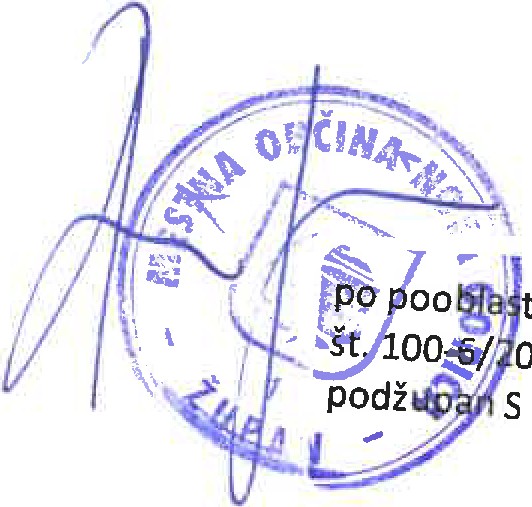 ilu zupana19-12imon Rosie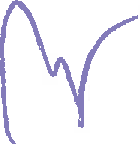 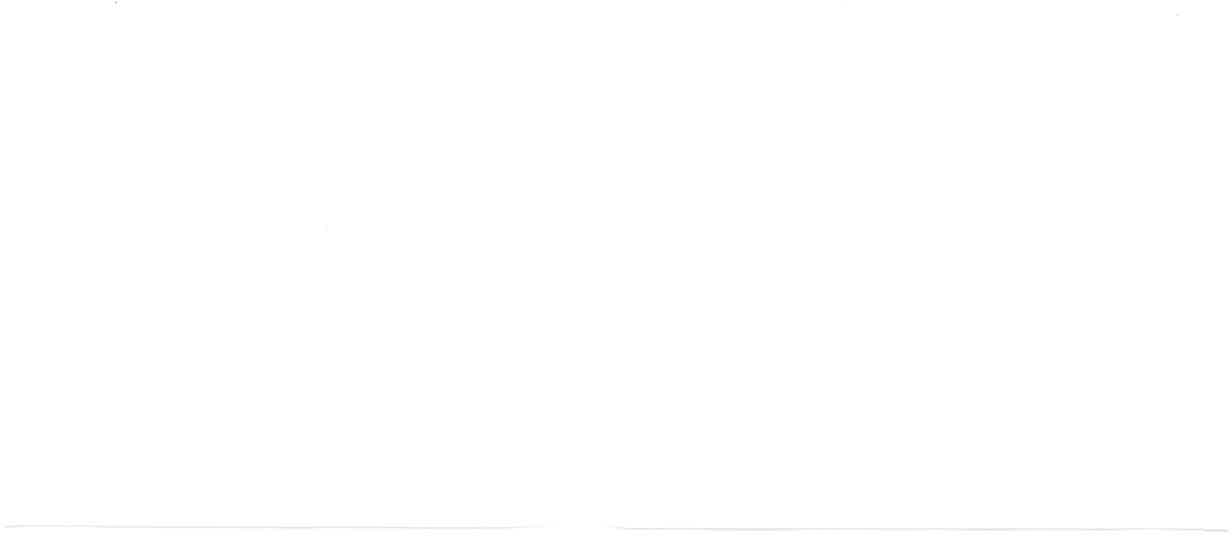 